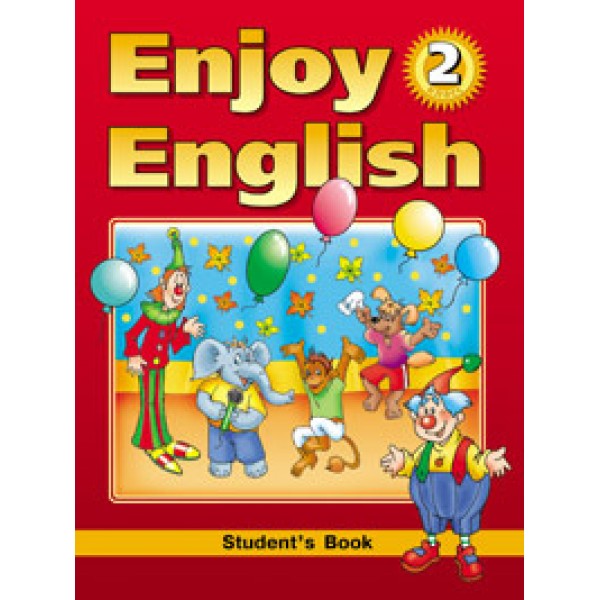 For parents.Советы родителям для успешного выполнения домашнего задания:Выполнение домашнего задания должно быть регулярным;в целях лучшего усвоения материала, а также подкрепления языкового интереса у детей, желательно участие и поддержка родителей в домашних условиях в форме:- прослушивания английских песенок,    - просмотра мультиков на английском языке,    - повтора изучаемых слов на английском языке    (сверять произношение можно на этом сайте: http://slovari.yandex.ru/fly/en-ru/#lingvo/);по возможности записаться в кружок с уклоном на английский язык. Алфавит.Aa [эй]                  Nn [эн]                     Bb [би]                  Oo [эу]Cc [си]                  Pp [пи]Dd [ди]                 Qq [къю] Ee [и:]                   Rr [а:]Ff [эф]                   Ss [эс]Gg [джи]               Tt [ти]Hh [эйтч]              Uu [ю]  Ii [ай]                    Vv [ви]Jj [джей]               Ww [дабл ю]Kk [кей]                Xx [экс]Ll [эл]                   Yy [вуай]Mm [эм]                Zz [зэд]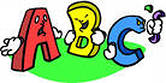 Учимся произносить звуки.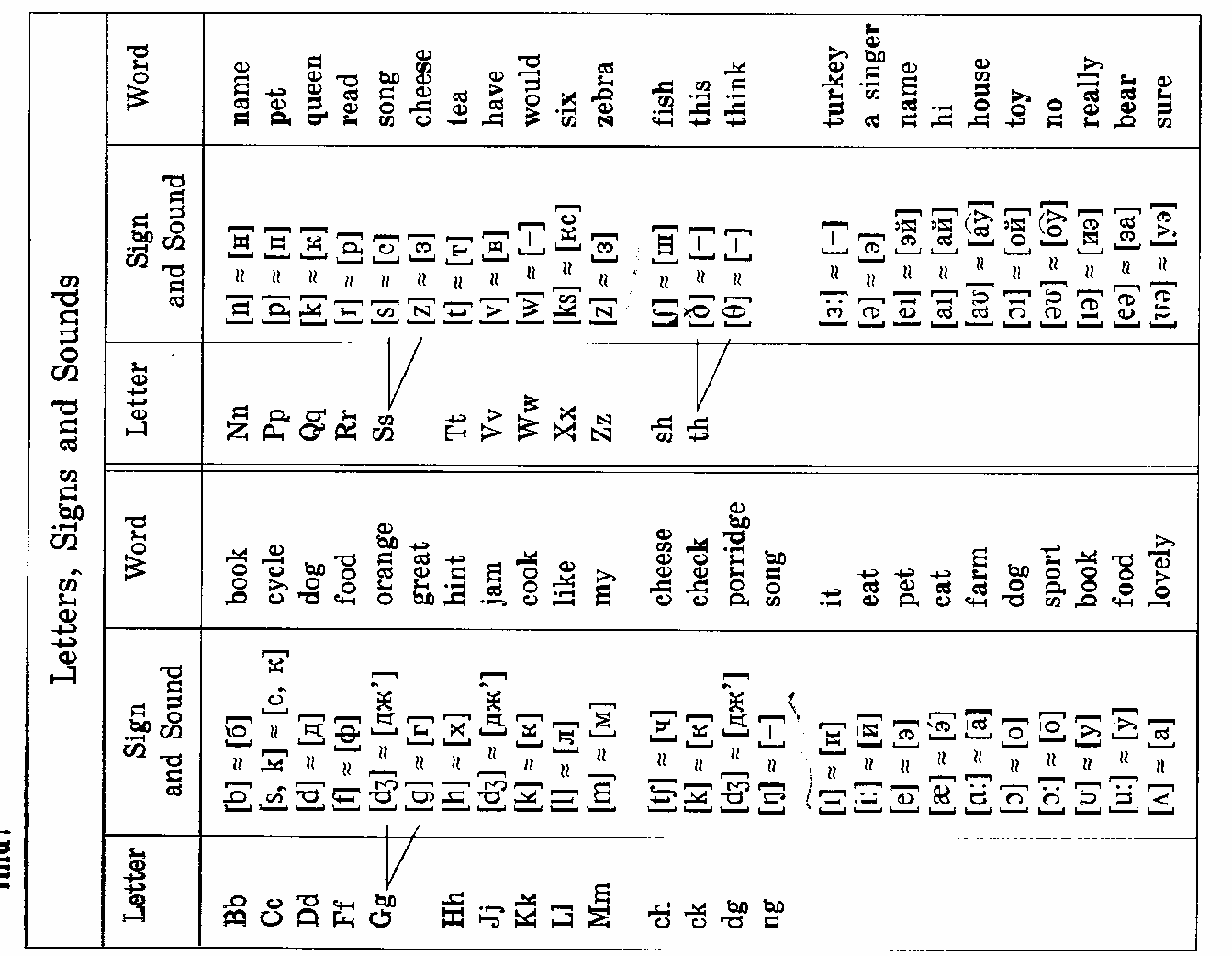 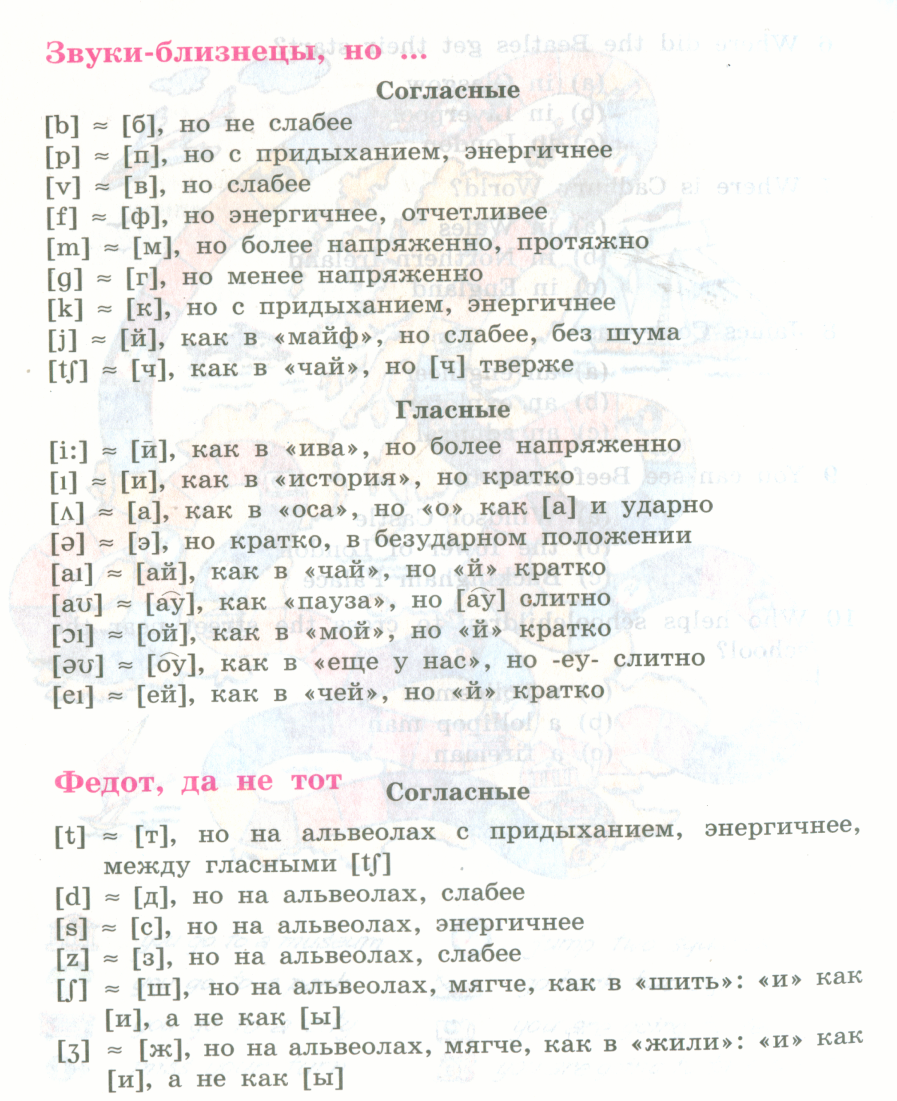 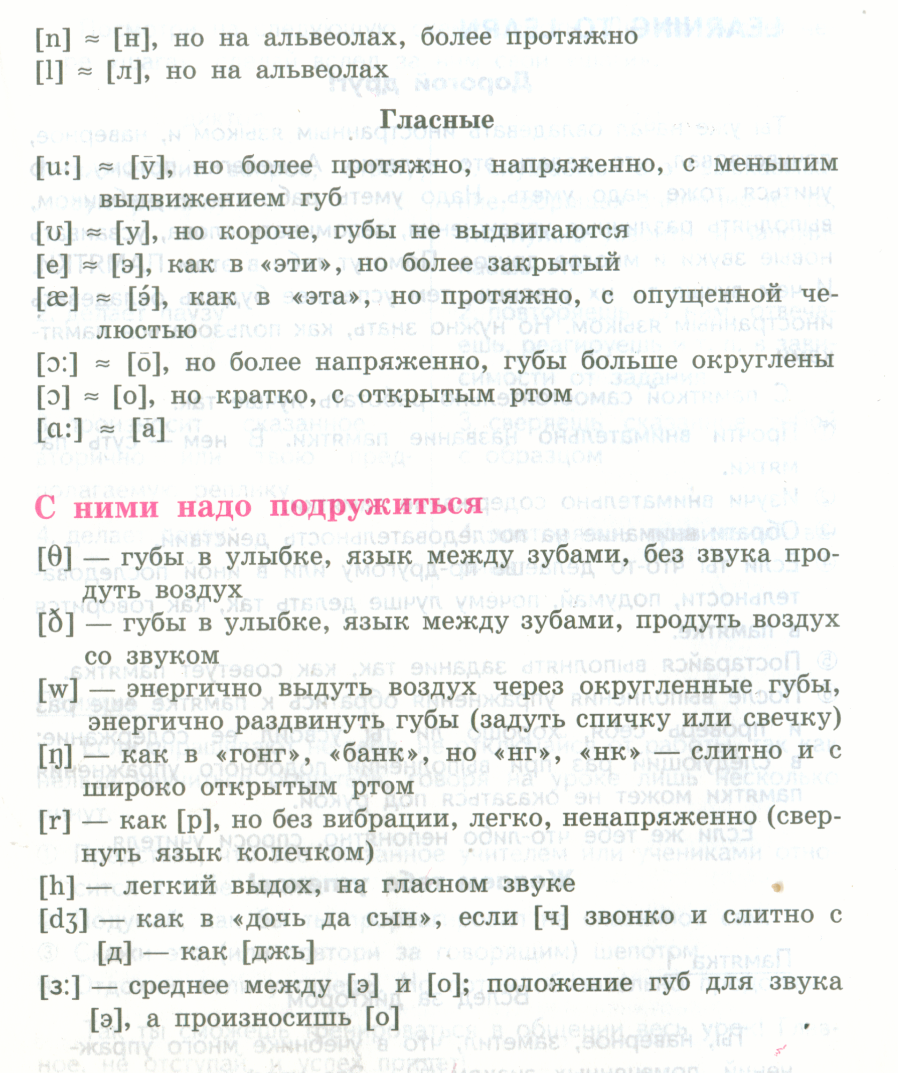 Наш словарный запас.СловоПроизношениеПереводI[ай]яyou[ю]тыyour[ё]твоёhello[хэлэу]привет, здравствуйтеhi[хай]приветwhat is your name?[вот из ё нэйм]как тебя зовут?my name is…[май нэйм из]меня зовут …goodbye[гудбай]пока, до свиданияbye[бай]покаwho are you?[ху а ю]кто ты?the[зэ]-I am ….[ай эм]Я…a cat[э кэт]котa dog[э дог]собакаa fox[э фокс]лисаa crocodile[э крокодайл]крокодилan elephant[эн  элифэнт]слонa tiger[э тайгэ]тигрyes[йэс]даno[нэу]нетhow old are you?[хау олд а ю]сколько тебе лет?one[ван]1two[ту]2three[θри] [θ ~с] ( язык между зубами)3four[фо]4five[файв]5six[сикс]6seven[сэвэн]7eight[эйт]8nine[найн]9ten[тэн]10I am 9.[ай эм найн]мне 9number[намбэ]номерand[энд]иplease[плиз]пожалуйстаcan[кэн]мочь (уметь)jump[джамп]прыгатьskip[скип]прыгать на скакалкеswim[свим]плаватьrun[ран]бегатьfly[флай]летатьsit[сит]сидетьI can ….can you skip?Yes, I can.No, I can’t.[ай кэн][кэн ю?][йес, ай кэн][нэу, ай кант]Я могу (умею)Умеешь (можешь) ты прыгать на скакалке?Да я могу (умею)Нет я не могу (не умею)he[хи]онshe[ши]онаa parrot[э пэрот]попугайhis[хиз]егоher[хё]еёa lion[э лайэн]левa monkey[э манки]обезьянаsing[синг]петьdance[данс]танцеватьa cockerel[э кокэрэл]петухcount[каунт]считатьread[рид]читатьdraw[дро]рисоватьwrite[райт]писатьa fish[э фиш]рыбаwell done![вэл дан]Хорошо сделаноfine[файн]хороший, прекрасныйwalk[вок]гулятьI have got….Have you got a …?Yes, I have.No, I haven’t.[ай хэв гот][xэв ю гот э][йэс, ай хэв][нэу, ай хэвэнт]У меня есть…У тебя есть?Да, у меня есть.Нет, у меня нетa pen[э пэн]ручкаa pencil[э пэнсил]карандашa pencil box[э пэнсил бокс]пеналa bag[э бэг]сумка, портфельa textbook[э тэкстбук]учебникa workbook[э в3:кбук]рабочая тетрадьa rubber[э рабэ]ластикblue[блу]синийgreen[грин]зелёныйblack[блэк]чёрныйred[рэд]красныйyellow[йэллоу]желтыйorange[ориндж]оранжевыйtake[тейк]братьstand up please![стэнд ап плиз]встаньте, пожалуйстаSit down please![сит даун плиз]садитесь, пожалуйста